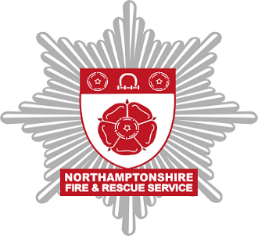 Request a Fire Service visit or safety talkData protection agreementIn this form, we will ask for some personal information (such as name, address, postcode) in order to fulfil your request for information or services.This information will be held securely and will be used to provide you with the service you have requested.Any processing will be performed in line with the requirements of the Data Protection Act 2018 and the General Data Protection Regulation.The Service is registered as a Data Controller with the Information Commissioner’s Office under the reference number ZA482017. Further details about how we process personal data can be found in our privacy notice.Please note that we require as much notice as possible; requests with less than one month’s notice will not usually be accommodated. Visits/talks are also subject to other priorities and therefore not all requests may be fulfilled.Section 1 – Type of visitSection 2 – Contact detailsSection 3 – Other informationThank you for completing this form, please email it to enquiries@northantsfire.gov.uk and a member of a the Prevention Team will be in touch with you shortly.Which educational session are you requesting?Fire safetyFire safetyRoad safetyRoad safetyRoad safetyWhich educational session are you requesting?Water safetyWater safetyRecruitment / careersRecruitment / careersRecruitment / careersWhich educational session are you requesting?A combination of more than one or allA combination of more than one or allA combination of more than one or allA combination of more than one or allA combination of more than one or allA combination of more than one or allWhat is the planned date / time for your request?DateTimeWhat is the name of your school / group or event?Please give a brief description of your group/ event and who will be attendingPlease tell us the age ranges involved, size of audience (if known), and any additional needs/ requirements we should be aware ofWhat do you aim to get out of the visit?Full nameContact numberEmail addressFull addressAre there any specific instructions we should be aware of prior to the visit?YesNoIf yes, please provide details hereIs there any other information you wish to provide at this time?YesNoIf yes, please provide details here